International Situations Project TranslationBig Five Inventory-2 (BFI) – 60 itemsScoring: the items are scored on a Likert scale ranging from 1 (Disagree strongly) to 5 (Agree strongly). There are two scoring keys, one for Facet scales and the other for Domain scales.  Since we are interested in providing feedback for the big five personality traits, we should focus on the domain scales instead. Scoring is as follows:Big FiveExtraversion: 1, 6, 11R, 16R, 21, 26R, 31R, 36R, 41, 46, 51R, 56Agreeableness: 2, 7, 12R, 17R, 22R, 27, 32, 37R, 42R, 47R, 52, 57Conscientiousness: 3R, 8R, 13, 18, 23R, 28R, 33, 38, 43, 48R, 53, 58RNegative Emotionality: 4R, 9R, 14, 19, 24R, 29R, 34, 39, 44R, 49R, 54, 59Open-Mindedness: 5R, 10, 15, 20, 25R, 30R, 35, 40, 45R, 50R, 55R, 60Facet ScalesSociability: 1, 16R, 31R, 46Assertiveness: 6, 21, 36R, 51REnergy Level: 11R, 26R, 41, 56Compassion: 2, 17R, 32, 47RRespectfulness: 7, 22R, 37R, 52Trust: 12R, 27, 42R, 57Organization: 3R, 18, 33, 48RProductiveness: 8R, 23R, 38, 53Responsibility: 13, 28R, 43, 58RAnxiety: 4R, 19, 34, 49RDepression: 9R, 24R, 39, 54Emotional Volatility: 14, 29R, 44R, 59Intellectual Curiosity: 10, 25R, 40, 55RAesthetic Sensitivity: 5R, 20, 35, 50RCreative Imagination: 15, 30R, 45R, 60Translation provided by:Yanjun Guan, Renmin University, BeijingYu Yang, ShanghaiTech University, ShanghaiReference for the BFI-2Soto, C.J., & John, O.P. (2017). The next Big Five Inventory (BFI-2): Developing and assessing a hierarchical model with 15 facets to enhance bandwidth, fidelity, and predictive power. Journal of Personality and Social Psychology, 113, 117-143.The International Situations Project is supported by the National Science Foundation under Grant No. BCS-1528131. Any opinions, findings, and conclusions or recommendations expressed in this material are those of the individual researchers and do not necessarily reflect the views of the National Science Foundation.International Situations ProjectUniversity of California, RiversideDavid Funder, Principal InvestigatorResearchers:  Gwendolyn Gardiner, Erica Baranski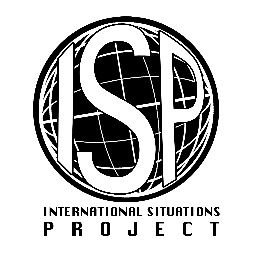 Original BFITranslation ( Simplified Chinese)I am someone who…我是这样的一个人：Disagree strongly    非常不同意Disagree a little   不同意Neutral; no opinion    中立Agree a little    同意Agree strongly非常同意1.  Is outgoing, sociable开朗、好交际的2.  Is compassionate, has a soft heart富有同情心、心肠软的3.  Tends to be disorganized倾向于散漫、杂乱无章的4.  Is relaxed, handles stress well从容、善于应对压力的5.  Has few artistic interests没有艺术方面的趣味6.  Has an assertive personality独断、坚定自信的7.  Is respectful, treats others with respect尊敬他人的8.  Tends to be lazy比较懒惰的9.  Stays optimistic after experiencing a setback遇到挫折时能保持乐观的10. Is curious about many different things对许多不同事物都充满好奇心的11. Rarely feels excited or eager很少感到很激动或者渴望的12. Tends to find fault with others倾向于挑别人毛病的13.  Is dependable, steady  靠得住的、沉着的14.  Is moody, has up and down mood swings情绪化、心情时而上时而下的15.  Is inventive, finds clever ways to do things富有创造力、能够用巧办法办事的16.  Tends to be quiet倾向于安静的17.   Feels little sympathy for others不太同情别人的18.  Is systematic, likes to keep things in order有条理、喜欢整理的19.  Can be tense容易紧张的20.  Is fascinated by art, music, or literature喜欢艺术、音乐，及文学的21.  Is dominant, acts as a leader主导别人、表现得像个领导的22.  Starts arguments with others  主动与别人争论的23.  Has difficulty getting started on tasks懒得开始着手做事的24.  Feels secure, comfortable with self对自己感觉舒适、有安全感的25. Avoids intellectual, philosophical discussions不喜欢知识性或者哲学性强的讨论26.  Is less active than other people与他人相比更加不活跃的27.  Has a forgiving nature善于包容的28.   Can be somewhat careless比较粗心的29.   Is emotionally stable, not easily upset情绪稳定、不容易生气的30.   Has little creativity没有创造力的31.   Is sometimes shy, introverted比较害羞、内敛的32.   Is helpful and unselfish with others乐于助人、比较无私的33.   Keeps things neat and tidy整洁干净的34.   Worries a lot经常担忧很多事情35.   Values art and beauty看重艺术与美学的36.   Finds it hard to influence people不善于影响别人的37.   Is sometimes rude to others有时对人粗鲁的38.   Is efficient, gets things done有效率、能把事情做成的39.   Often feels sad经常感到悲伤的40.   Is complex, a deep thinker复杂，思想有深度的41.   Is full of energy精力充沛的42.   Is suspicious of others’ intentions怀疑别人意图的43.   Is reliable, can always be counted on可靠、值得信赖的44.   Keeps their emotions under control能够控制自己情绪的45.   Has difficulty imagining things不善于想象的46.   Is talkative话多的47.   Can be cold and uncaring有时比较冷漠的48.   Leaves a mess, doesn’t clean up乱糟糟、不爱整理的49.   Rarely feels anxious or afraid很少感到焦虑或害怕的50.   Thinks poetry and plays are boring认为诗歌和戏剧都很无聊的51.   Prefers to have others take charge喜欢让别人主导的52.   Is polite, courteous to others对人有礼貌的53.   Is persistent, works until the task is finished有毅力、坚持将事情做完的54.   Tends to feel depressed, blue经常感到沮丧的55.   Has little interest in abstract ideas对抽象的概念没什么兴趣56.   Shows a lot of enthusiasm热情高涨的57.   Assumes the best about people认为别人都是善良的58.   Sometimes behaves irresponsibly有时行为上缺乏责任心的59.   Is temperamental, gets emotional easily脾气比较急、容易情绪化的60.   Is original, comes up with new ideas有创造能力、能够想出新想法的